Μουσικό Σχολείο ΗρακλείουΕτήσια Ερευνητική ΕργασίαΑ2 ΛυκείουΑρχή πορεία και τέλος της ζωής:βιοηθική προσέγγιση.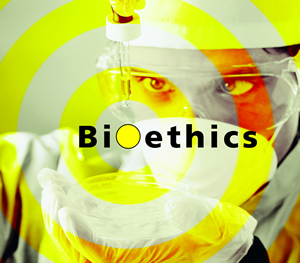 Υπεύθυνος καθηγητής: Καραμαλάκης Εμμανουήλ ΠΕ01Αρχή πορεία και τέλος της ζωής:βιοηθική προσέγγιση.Την παρούσα εργασία έγραψαν οι μαθητές: ΖΩΓΡΑΦΑΚΗΣ  ΜΑΡΙΟΣ - ΚΙΜΩΝ           ΚΡΗΤΙΚΑΚΗΣ  ΜΑΡΙΟΣ   ΜΗΛΙΤΣΗΣ  ΔΗΜΗΤΡΙΟΣ              ΜΟΥΛΑΚΑΚΗΣ  ΚΥΡΙΑΚΟΣ        ΜΠΑΝΑΣΑΚΗΣ  ΓΕΩΡΓΙΟΣ      ΠΑΤΜΑΝΙΔΗΣ  ΠΡΟΔΡΟΜΟΣ      ΡΕΜΙΔΙΑΝΑΚΗ  ΑΡΕΤΗ    ΣΕΒΔΑΛΗ  ΚΛΕΑΝΘΗ               ΣΤΡΑΤΑΚΗ  ΚΩΝ/ΝΑ               ΤΑΣΙΟΣ   ΔΗΜΗΤΡΙΟΣ   ΤΟΥΣΑΝΙ   ΜΠΡΟΥΝΙΛΤΑ    ΤΣΑΚΙΡΗΣ   ΑΠΟΣΤΟΛΟΣ  ΦΑΝΤΑΟΥΤΣΑΚΗΣ   ΝΙΚΟΛΑΟΣ                   ΧΑΛΚΙΑΔΑΚΗΣ    ΦΙΛΙΠΠΑΣΓΕΝΕΤΙΚΑ ΜΕΤΑΛΛΑΓΜΕΝΟΙ ΟΡΓΑΝΙΣΜΟΙ  1.1. 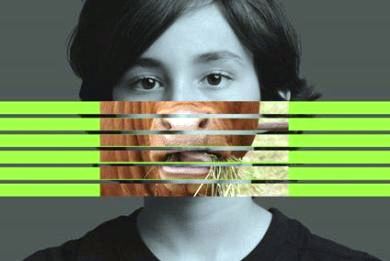 ΑΡΕΤΗ ΡΕΜΙΔΙΑΝΑΚΗ ΚΥΡΙΑΚΟΣ ΜΟΥΛΑΚΑΚΗΣΚΩΝΣΤΑΝΤΙΝΑ ΣΤΡΑΤΑΚΗΠΡΟΛΟΓΟΣ Στην παρακάτω εργασία θα δούμε τα γενετικά μεταλλαγμένα από μία άλλη οπτική γωνία, όχι και τόσο θετική. Γενετικά τροποποιημένοι οργανισμοί είναι εκείνοι οι οποίοι δημιουργήθηκαν τεχνητά από τους επιστήμονες με την αφαίρεση ή την προσθήκη γονιδίων που προέρχονται από οργανισμούς που μπορεί να ανήκουν ακόμα και σε εντελώς διαφορετικά είδη . Παραδείγματος χάρη οι επιστήμονες μπορούν να πάρουν γονίδια από ζώα και να τα μεταφέρουν στα φυτά ή ακόμη γονίδια από μικρόβια και να τα προσθέσουν στο καλαμπόκι. Έτσι ο νέος οργανισμός που θα προέλθει με αυτόν το τρόπο, θα είναι ένας τροποποιημένος οργανισμός που δεν θα γινόταν με φυσικό τρόπο. . Με σκυτάλη την υγεία μας στον αγώνα της ζωής, τα μόνα εμπόδια που θα μπορούσαν να εμφανιστούν θα ήταν οι γενετικά τροποποιημένοι οργανισμοί. Τα γενετικά μεταλλαγμένα υπήρξαν ανέκαθεν στην ζωή μας από τότε που οι πρόγονοι μας έκαναν αναμίξεις με διάφορα ζώα για να αναπτύξουν την παραγωγή. Σήμερα τα τροποποιημένα τρόφιμα ως κλάδος των μεταλλαγμένων παίζουν μεγάλο ρόλο στην καθημερινή μας ρουτίνα. Όμως εκτός από τους εμφανείς οργανισμούς, ‘’ζουν ανάμεσά μας ‘’ και μεταλλαγμένοι άνθρωποι …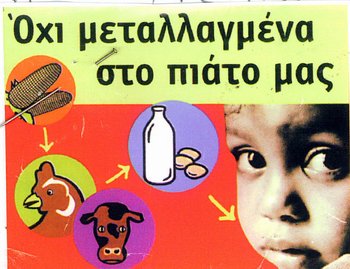 ΓΕΝΕΤΙΚΑ ΜΕΤΑΛΛΑΓΜΕΝΑ ΖΩΑ Η σημαντικότερη μέθοδος με την οποία εισάγεται ένα επιθυμητό γονίδιο στα ζώα είναι η μικρό έγχυση. Κατ’ αυτήν, αφού απομονωθεί το γονίδιο (ανθρώπου ή ζώου) εγχύεται με μικρό βελόνα στον πυρήνα ενός γονιμοποιημένου ωαρίου του ζώου και το ωάριο τοποθετείται στην μήτρα ενήλικού ζώου. Μετά τη γέννηση του διαγονιακού ζώου, ακολουθούν διασταυρώσεις με σκοπό να περάσει η γενετική πληροφορία στους απογόνους.Τα προκύπτοντα οφέλη από τις ανωτέρω εφαρμογές αφορούν τη βελτίωση της ανθρώπινης υγείας την εμπορική και βιομηχανική ανάπτυξη και την αποκόμιση νέων επιστημονικών γνώσεων:Φαρμακευτικές πρωτείνες που μέχρι τώρα ήταν δυσεύρετες ή δεν έμοιαζαν απόλυτα με τις ανθρώπινες, παράγονται πλέον σε αφθονία, δίνοντας ελπίδα και βοήθεια σε ανθρώπους με ανίατες ασθενείς, όπως ο σακχαρώδεις διαβήτης (ινσουλίνη), η αιμορροφιλία (παράγοντας VIII) κ.ά. Η αυξημένη παραγωγή γάλακτος, κρέατος κ.λ.π. υπόσχεται πολλά για τα  μελλοντικά επερχόμενα προβλήματα τροφής του πλανήτη. Οι έρευνες π.χ. για τον καρκίνο δεν θα μπορούσαν να συνεχιστούν χωρίς την ύπαρξη πειραματόζωων.                   Τα μειονεκτήματα της χρήσης υιικών φορέων κατά την εφαρμογή της γονιδιακής παρέμβασης                          Πίνακας 4Η γονιδιακή παρέμβαση μπορεί να γίνει σε σωματικά ή σε γενετικά κύτταρα. Αν και τα όρια μεταξύ υγείας και ασθενείας είναι ασαφή, η γονιδιακή παρέμβαση διακρίνεται σε γονιδιακή θεραπεία και σε τροποποιητική-βελτιωτική γονιδιακή παρέμβαση.  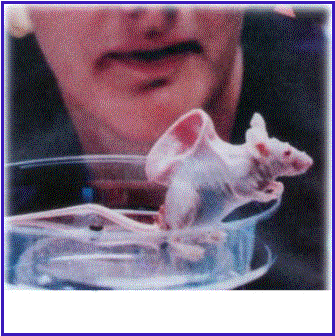 Η γονιδιακή παρέμβαση σε σωματικά κύτταρα διακρίνεται στη γονιδιακή θεραπεία και την τροποποιητική-βελτιωτική γονιδιακή παρέμβασηΚατά την εφαρμογή της γονιδιακής θεραπείας εμφανίζονται αρκετές παρενέργειες, όπως άλλωστε και σε οποιαδήποτε άλλη μορφή θεραπείας, ενώ γίνονται συνεχείς προσπάθειες για τη βελτίωσή της. Τα προβλήματα αυτά μπορούν να συνοψιστούν στα εξής:Προβλήματα με τους υιικούς φορείς (πίνακας 4) Πολυγονιδιακές ασθένειες στις οποίες η γονιδιακή θεραπεία είναι ιδιαίτερα δύσκολη και οι πιθανότητες επιτυχίας της περιορισμένες.Αδυναμία, προς το παρόν, των επιστημόνων να ορίσουν επακριβώς το σημείο στο οποίο πρέπει να τοποθετηθεί το νέο εισαγόμενο γονίδιο στα κύτταρα του νοσούντος οργανισμού. Η τυχαία εισαγωγή του γονιδίου στο DNA, μπορεί να έχει ως συνέπεια την ενεργοποίηση ογκονιδίων και την εμφάνιση νεοπλασίας ή τη διακοπή της αλληλουχίας κάποιου γονιδίου με αποτέλεσμα την αδυναμία εκφράσεώς του. 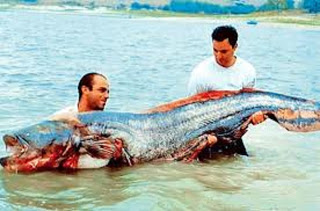 Από την αρχαιότητα μέχρι και σήμερα σε όλο το παγκόσμιο πληθυσμό αντιμετωπίζουμε το πρόβλημα της τερατογέννεσης σε ανθρώπους και σε ζώα. Είναι η μόλυνση της ατμόσφαιρας τα χημικά απόβλητα που δημιουργούν αυτές τις τερατογεννέσεις: Είναι η Αιμομιξία μεταξύ συγγενών? Έχουμε διάφορα παραδείγματα με αποδείξεις που έχουν συμβεί σε διάφορα κράτη ακόμη και στην χώρα μας, δυστυχώς. ( στη φώτο ο Παρασκευάς Κουζιάκης και ο Αθανάσιος Παπαντωνίου κρατούν στα χέρια τους τον τεράστιο γουλιανό)Σύντομα είναι πιθανό να φθάσουν στα ράφια των αμερικανικών σουπερμάρκετ γενετικώς τροποποιημένοι σολομοί καθώς η αρμόδια Υπηρεσία Τροφίμων και Φαρμάκων των ΗΠΑ (Food and Drug Administration, FDA) ετοιμάζεται να δώσει το «πράσινο φως» για την κυκλοφορία τους. Μέσα στις ερχόμενες εβδομάδες οι αποκαλούμενοι «σούπερ-σολομοί» AquAdvantage αναμένεται να αποτελέσουν το πρώτο γενετικώς τροποποιημένο ζώο που θα λάβει έγκριση κυκλοφορίας για ανθρώπινη κατανάλωση. Μια έγκριση, που, όπως είναι επόμενο, έχει ήδη προκαλέσει έντονες αντιδράσεις οικολογικών οργανώσεων.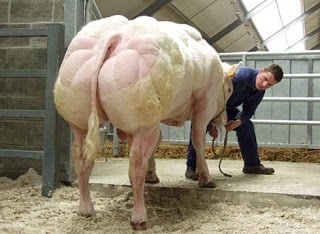 Λόγω της γενετικής τροποποίησης και πειραμάτων, γεννήθηκε το Belgian Blue, ένα γιγαντιαίο είδος αγελάδας, γεμάτο με μυς και κρέας. Αυτό το καταπληκτικό σούπερ είδος βοοειδών είναι γνωστό ότι έχει περισσότερο από 40% επιπλέον μυϊκή μάζα. Θα κερδίσει το βάρος απίστευτα γρήγορα, και θα παράγει γάλα υψηλής πρωτεΐνης για τα μοσχάρια του.Αυτό που κρύβεται από το ευρύ κοινό, είναι το γεγονός ότι αυτό το είδος βοοειδών είναι γενετικώς τροποποιημένο.Η ανεμπόδιστη ανάπτυξη των μυών τους παρουσιάζει πολλούς κινδύνους για την υγεία, τα μοσχάρια μπορούν να αναπτύξουν διευρυμένες γλώσσες και σκληρά πόδια, που καθιστάτε δύσκολο για αυτά να τρώνε οδηγώντας τα σε πρόωρο και επώδυνο θάνατο. 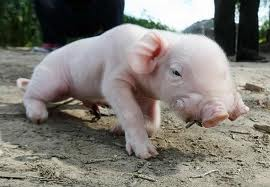 Η τεχνολογία εξελίχτηκε και τώρα σιγά σιγά θα προχωρίσει κι άλλο και θα απλοποιηθούν περισσότερο όλα αυτά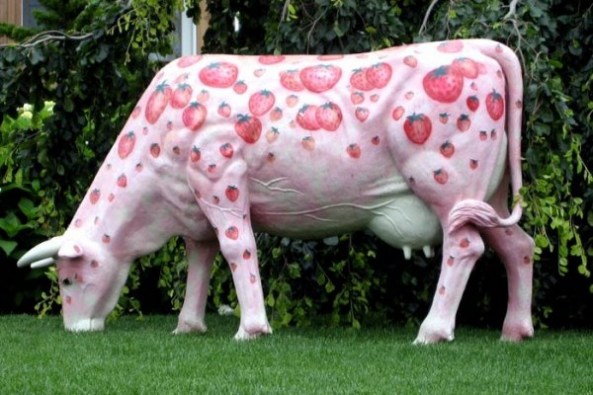 ΓΕΝΕΤΙΚΑ ΜΕΤΑΛΛΑΓΜΕΝΑ ΤΡΟΦΙΜΑ   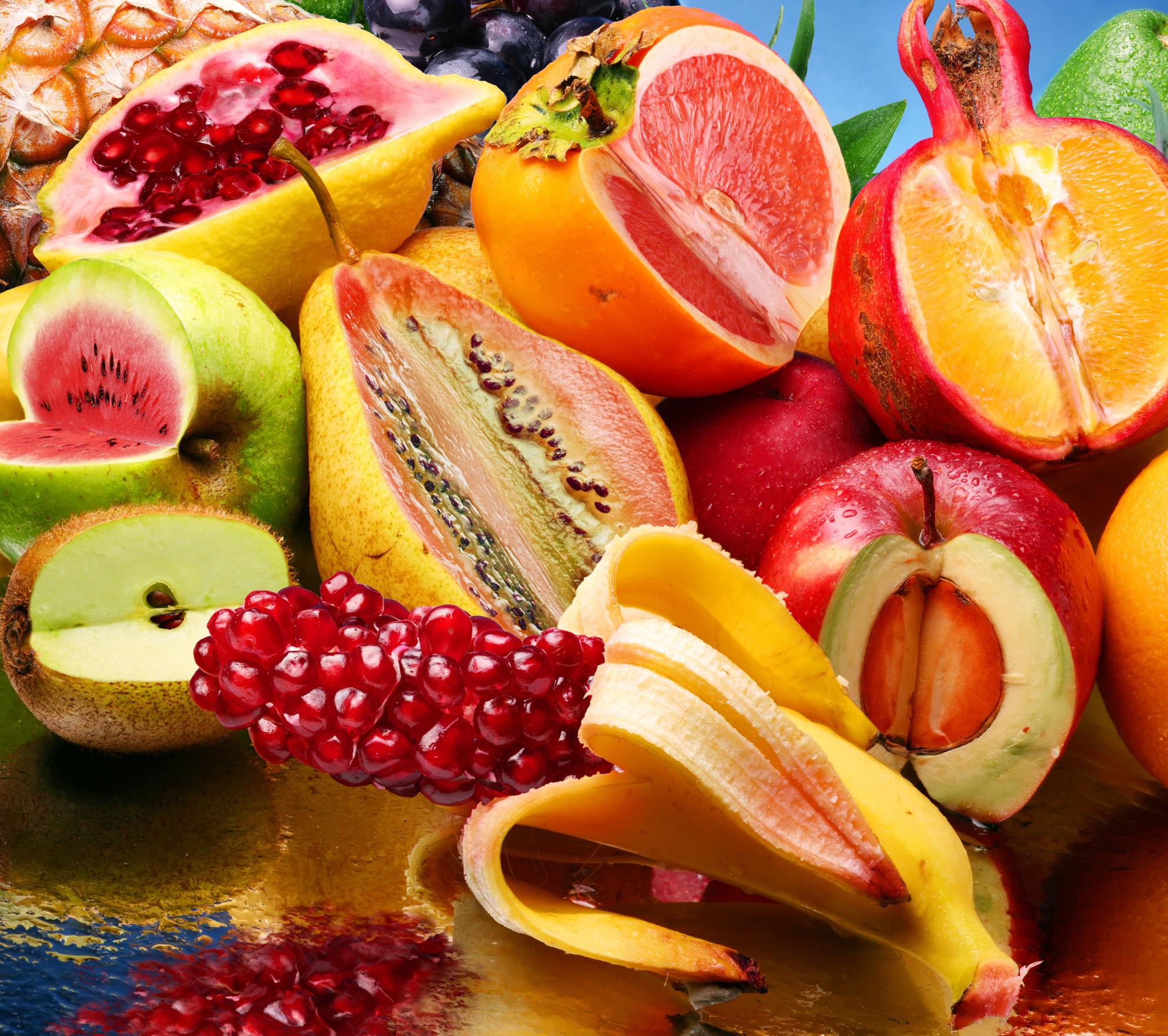 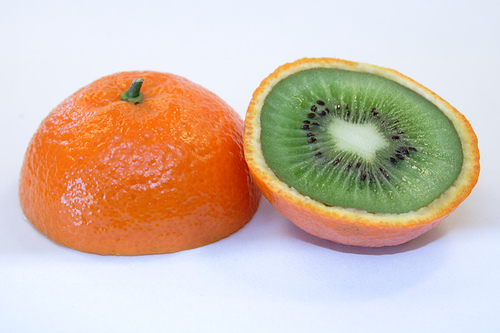 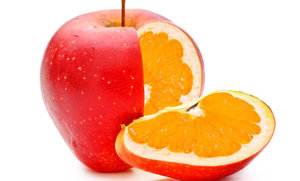 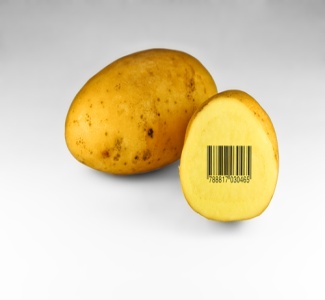 ΕΙΣΑΓΩΓΗ Η αρχή του 21ου αιώνος , υπήρξε ορόσημο για την ανθρωπότητα όσον αφορά τις φυσικές επιστήμες και τις τεχνολογικές ανακαλύψεις. Μια από τις βασικότερες έρευνες γύρο από το DNA , την καταγραφή και αποκωδικοποίηση του ανθρώπινου γονιδιώματος που έγινε στις 26 Ιουνίου του 2000, έφερε την επανάσταση στην γενετική επιστήμη με τις γενετικές τροποποιήσεις.Ένας σημαντικός τομέας της επιστήμης της γενετικής είναι αφιερωμένος στα γενετικά τροποποιημένα τρόφιμα. Γενετικά μεταλλαγμένα τρόφιμα ονομάζονται τα τρόφιμα που έχουν υποστεί γενετικές τροποποιήσεις μέσο γενετικής μηχανικής ή βομβαρδισμού με ραδιενεργά κύματα με αποτέλεσμα την αλλαγή της δομής DNA τους (γενετικού τους κώδικα ).Το 1996 ήταν η πρώτη φορά που τα γενετικά μεταλλαγμένα κάνανε την εμφάνιση στην αγορά. Τα πρώτα τροποποιημένα τρόφιμα ήταν φυτά και λαχανικά. Η παραγωγή και η δημοσιοποίηση των ΓΜΟ ( γενετικά μεταλλαγμένων οργανισμών ) ξεκίνησε από τις ΗΠΑ και συνέχισε στην Αργεντινή, Βραζιλία, Βόρια Αφρική, Ινδία και Κίνα όπου η γεωργία συμμετείχε αμυδρά στην οικονομία τους . Σήμερα οι ΓΜΟ έχουν εξαπλωθεί σε όλες τις ηπείρους σε μεγάλο βαθμό και πληθώρα ειδών. Υπάρχουν στα περισσότερα είδη καταναλώσιμων αγαθών και προσφέρονται απλόχερα σε ΄’fast food’’, εστιατόρια, η ακόμα και σε καταστήματα λιανικής όπου τα υποτιθέμενα τρόφιμα είναι ‘’φρέσκα’’ και ‘’μη επεξεργασμένα’’. 9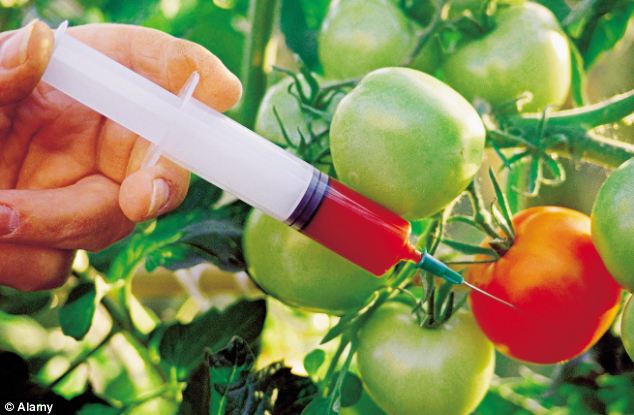 ΠΛΕΟΝΕΚΤΗΜΑΤΑ –ΜΕΙΩΝΕΚΤΗΜΑΤΑ Σύμφωνα με τους επιστήμονες τα γενετικά μεταλλαγμένα τρόφιμα εκτός από τα πολλά και σημαντικά μειονεκτήματά τους υπάρχουν και κάποια πλεονεκτήματα τα οποία είναι τα εξής :Πλεονεκτήματα γενετικά τροποποιημένων οργανισμών . Πρώτα από όλα τα φυτικά προϊόντα έχουν: καλύτερη γεύση όπως αύξηση θρεπτικών συστατικών. Επίσης όσον αφορά τα ζώα λόγο της αύξησης της παραγωγικότητας και της αυξημένης αντίστασης των ζώων σε ασθένειες υπάρχει περιορισμός υποσιτισμού. Ακόμα λόγο της εφαρμογής αυτών των επιστημονικών μεθόδων στην παραγωγή παρουσιάστηκε ακμή στις τοπικές οικονομίες . Μειονεκτήματα γενετικά τροποποιημένων οργανισμών : Το βασικότερο μειονέκτημα είναι το γεγονός ότι δεν μπορεί κανείς να διαβεβαιώσει ότι η κατανάλωση γενετικά μεταλλαγμένων τροφών ή προϊόντων δεν θα επηρεάσει αρνητικά το ανθρώπινο DNA, την υγεία και νοητική κατάστασή των ανθρώπων και των ζώων μακροπρόθεσμα, καθώς η σύνθεση πρωτεϊνών και ορμονών όπως και η πρόσληψη τους διατροφικά επηρεάζει όλες τις λειτουργίες των οργανισμών. Επίσης υπάρχει πρόβλημα στην επικονίαση των φυτών και στην αναπαραγωγή των ζώων που παρουσιάζει μεγάλο αριθμό θνησιμότητας .  «Κάποια παραδείγματα μεταλλαγμένων τροφίμων είναι:Πατάτες που δρουν ενάντια στην ηπατίτιδαΜπανάνες κατά τις χολέραςΦυτά ανθεκτικά στην ξηρασία.Γευστικότατες ντομάτες όλο τον χρόνο που έχουν φυσιολογική γεύση και άρωμα.Φρούτα και λαχανικά με υψηλά επίπεδα βιταμινών C,E καθώς και BΚολοκύθι που προλαμβάνει την τερηδόνα των δοντιών»   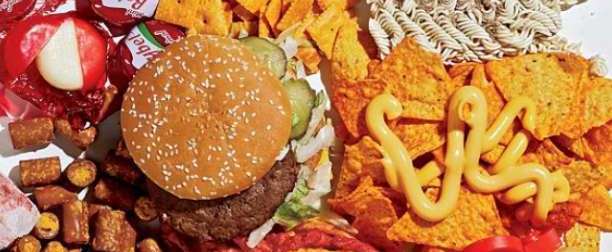 1.4. ΣΥΝΕΠΕΙΕΣ ΑΠΟ ΤΗΝ ΚΑΤΑΝΑΛΩΣΗ ΤΩΝ    ΜΕΤΑΛΛΑΓΜΕΝΩΝ ΤΡΟΦΩN -Αύξηση των κρουσμάτων καρκίνου .‘’Η ομάδα του Σεραλίνι εξέτασε πάνω από 200 αρουραίους, οι οποίοι είχαν τραφεί με γενετικώς τροποποιημένο σιτάρι σε μια περίοδο 2 χρόνων, δηλαδή πολύ περισσότερο από την αντίστοιχη τρίμηνη έρευνα που πραγματοποίησε η Μονσάντο, προκειμένου να λάβει την έγκριση της Ευρωπαϊκής Αρχής για την Ασφάλεια των Τροφίμων (EFSA). Η έρευνα η οποία κόστισε 3 εκατομμύρια ευρώ, έγινε κάτω από συνθήκες άκρας μυστικότητας για την αποφυγή της πίεσης των βιομηχανιών. Η εν λόγω μελέτη ανέδειξε τις σοβαρές επιπτώσεις των μεταλλαγμένων τροφίμων καθώς και του συγκεκριμένου ζιζανιοκτόνου στην υγεία. Ειδικότερα τα πειραματόζωα εμφάνισαν καρκίνο στο μαστό, νεφροπάθειες, ορμονολογικές ανωμαλίες καθώς και ψηλαφητούς όγκους. Οι πρώτοι όγκοι εμφανίστηκαν στα πειραματόζωα 4 με 7 μήνες μετά την έναρξη της έρευνας, οι φωτογραφίες των οποίων έκαναν τον γύρο του κόσμου.’’ - Στείρωση Υπεύθυνο για την πρόκληση βλαβών στο σπέρμα, κατάσταση που οδηγεί σε υπογονιμότητα, αποδεικνύεται το fast food Συγκεκριμένα, τα σπερματοζωάρια όσων ακολούθησαν τη δυτικού τύπου διατροφή είχαν μικρότερα ποσοστά επιβίωσης μέχρι να φτάσουν στο ωάριο, και σε κάποιους πέθαιναν πριν καταφέρουν να γονιμοποιήσουν το ωάριο, μολονότι η υγεία τους ήταν σε καλή κατάσταση.-Παράλυση και Κώμα. ‘’Το 2005, η Μόνικα Σαμάαν, επτά ετών τότε, οι γονείς της και ο αδελφός της νοσηλεύτηκαν έχοντας μολυνθεί από σαλμονέλα αφού κατανάλωσαν ένα σάντουιτς με κοτόπουλο «Twister» σε εστιατόριο KFC κοντά στο Σίδνεϊ. Σύμφωνα με την εφημερίδα SUN η μικρή έπεσε σε κώμα για έξι μήνες.

Το KFC, το οποίο ανήκει στην εταιρία Yum! Brands, ανακοίνωσε ότι πρόκειται για ένα τραγικό περιστατικό, αλλά εξέφρασε την «βαθιά του απογοήτευση και έκπληξη από την απόφαση» και δήλωσε ότι θα την εφεσιβάλει.’’Από τα παραπάνω καταλαβαίνουμε ότι η παρέμβαση του ανθρώπου στο DNA των φυτών και τον ζώων μπορεί να αποβεί μοιραία για τους ζωντανούς οργανισμούς καθώς παραβιάζει την φύση και μπορεί να οδηγήσει σε απρόβλεπτες συνέπιες. Για αυτό πρέπει να μάθουμε να εκτιμάμε την αξία των μη επεξεργασμένων τροφών .ΓΕΝΕΤΙΚΑ ΜΕΤΑΛΛΑΓΜΕΝΟΙ  ΑΝΘΡΩΠΟΙ;‘’Όπως όλοι ξέρουμε , δεν υπάρχουν μόνο μεταλλαγμένα ζώα και τρόφιμα, αλλά εντός εισαγωγικών μεταλλαγμένοι άνθρωποι . Οι λεγόμενες τερατογεννέσεις. Πολλά παιδιά γεννιούνται καθημερινά με τερατόμορφα χαρακτηριστικά. Τις τελευταίες δεκαετίες έχουν παρατηρηθεί τερατογεννέσεις σε πολλές χώρες όπως Κίνα, Αμερική ακόμα και Ελλάδα .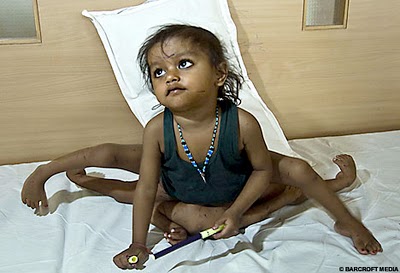 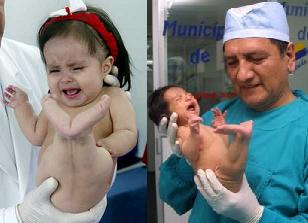 Οι τερατογεννέσεις είναι αποτέλεσμα αιμομιξίας αναφορικά όμως στην Ελλάδα απαγορεύται ο γάμος μεταξύ στενών συγγενών γιατί όπως έχει εμπράκτως αποδειχθεί οδηγούνται σε τερατογεννέσεις. Σε περιπτώσεις αιμομιξίας μπορεί να γεννηθούν παιδιά με λέπια. Ένα τέτοιο παιδί όπως η γοργόνα του Μεγάλου Αλεξάνδρου, γεννήθηκε στην Λαμία το 1984 από αιμομιξία πατέρα-κόρης, αλλά ευτυχώς δεν επέζησε το παιδί . Το 1986 στην Ξάνθη γεννήθηκε μωρό τέρας με δύο κεφάλια. Το 1987 μία γυναίκα στην Σαγκάι έβγαλε κέρατο στο μέτωπο της σε ηλικία 88 ετών [1] . Αυτά είναι μερικά από τα γεγονότα που συνέβησαν τα τελευταία χρόνια. Ένα άλλο τρανταχτό συμβάν είναι το γεγονός ότι γεννήθηκε ένα βρέφος με δύο πόδια ενωμένα έως και τους γοφούς μέχρι κάτω και χειρουργήθηκε με επιτυχία από εξειδικευμένους χειρουργούς . ‘’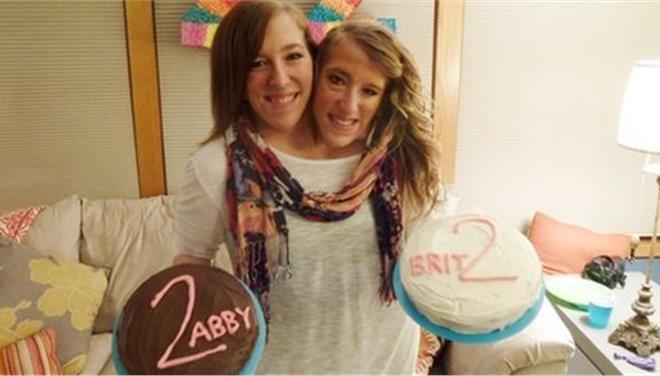  Φυσικά όλα αυτά τα αποτελέσματα δεν προέκυψαν από εργαστηριακές παρεμβάσεις αλλά από την ανάμειξη του ίδιου αίματος αλλά οφείλουμε να τα αναγνωρίσουμε ως γενετικές μεταλλάξεις οι οποίες  πήραν θέση στο γενετικό εργαστήριο της φύσεως όπου οι άνθρωποι προσπάθησαν μην γνωρίζοντας τις συνέπιες να διατηρήσουν η ακόμα και να εξελίξουν το δικό τους μοναδικό είδος .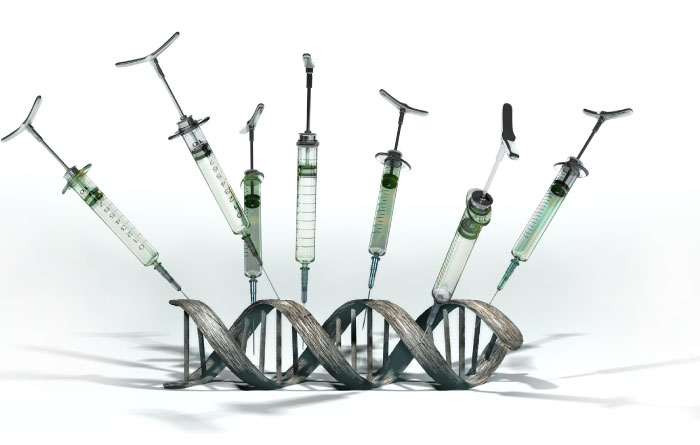 ΕΠΙΛΟΓΟΣΈπειτα από ένα προσεκτικό φιλτράρισμα στον τομέα των μεταλλαγμένων, συμπεραίνουμε ότι τα τροποποιημένα τις τελευταίες δεκαετίες έχουν υποτάξει και αλλοτριώσει την καθημερινότητα, όχι μόνο των ανθρώπων αλλά και των υπολοίπων έμβιων όντων που κατοικούν ελεύθερα επί γης . Κάθε άνθρωπος λοιπόν, οφείλει να λογίζεται τις συνέπειες και του κινδύνους όλων αυτών αφού είναι επιβλαβή όσο για τον άνθρωπο όσο και για το περιβάλλον. Από έρευνες που έχουν γίνει έχει αποδειχθεί ότι υπάρχει το ενδεχόμενο πρόκλησης αλλεργιών μέσω της κατανάλωσης μεταλλαγμένων, αύξηση των μικροβίων στα αντιβιοτικά και μείωση της αποτελεσματικότητας αυτών των φαρμάκων. Παραγωγή νέων τοξινών από μεταλλαγμένα φυτά που βγάζουν τοξικές ουσίες εναντία σε ζιζάνια και έντομα οι οποίες είναι τοξικές για τον άνθρωπο . Οι επιπτώσεις όμως είναι εξίσου σημαντικές για το περιβάλλον. Μέσω της γύρης μπορούν να μεταφερθούν γονίδια και σε αλλά φυτά που δεν είναι μεταλλαγμένα στο περιβάλλον υπήρξαν πάντα ισορροπίες στους οργανισμούς τα μεταλλαγμένα θα κατακρημνίσουν τα υπόλοιπα φυτά , με αποτέλεσμα την εξαφάνιση αρκετών ειδών το χειρότερο από όλα είναι ότι δε θα μπορέσουμε να τα πάρουμε πίσω γι αυτό και θα πρέπει να προσέξουμε αν θέλουμε η όχι να εντάξουμε τα μεταλλαγμένα στη ζωή μας. 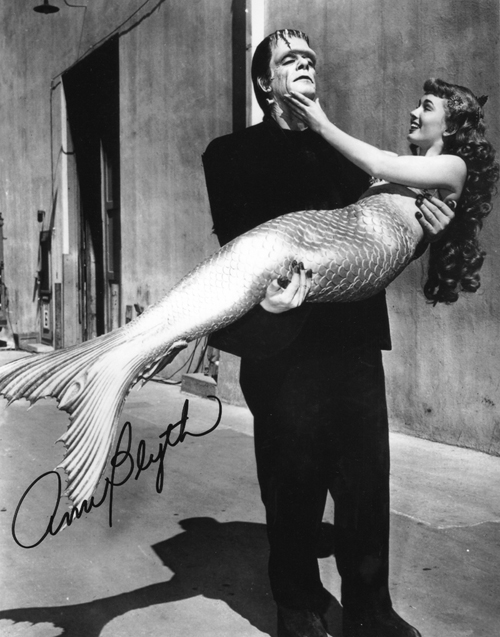 Πρόκληση φλεγμονωδών αντιδράσεων στον οργανισμό μετά από την εισαγωγή τροποποιημένων ιών στην κυκλοφορία του αίματοςΚίνδυνος οι ερετροιοί που εχουν ενσωματωθεί σταθερά στο χρωμόσωμα των κυττάρων να αποκοπούν, να σχηματίσουν νεα ιικά σωματίδια και να προσβάλλουν και άλλα κύτταρα εκτός από τα κύτταρα στόχουςΚίνδυνος για πρόσκληση μεταλλαξιογέννεσης από την ενσωμάτωση των ρετροιών σε θέσεις στο χρωμόσωμα που ενεργοποιούν την λειτουργεία ογκογονιδίων Αδυναμία ορισμένων ιικών φορέων να προσβάλλουν ευρύ φάσμα τύπου κυττάρων.